Trabajo Practico N° 4:     La excreción.Las células de nuestro cuerpo están permanentemente produciendo desechos y sustancias necesarias que son vertidas hacia el espacio extracelular, y forman parte de los fluídos intersticiales, desde alli muchas sustancias pasan a la sangre. Todos estos pasajes de un lugar a otro se realiza por lo que anteriormente estudiamos que son los diferentes transportes celulares.A continuación vamos a ver que muchas de estas sustancias deben ser eliminadas, es decir excretadas.Actividades: estas actividades las podras resolver con la lectura e interpretación del material bibliografico del cuadernillo de Biología II, páginas 58,59,60, 61,62,63 y 64.A) Nombra los órganos que cumplen una función excretora, indica que excretan.B) Nombra las formas en que pierde agua una persona adulta que vive en un clima templado y realiza una actividad física moderada.C) Explica por qué cuando realizamos una actividad física intensa o el clima es muy caluroso, debemos consumir agua con agregado de sales o glúcidos (azúcares).       2)  Indica en el siguiente esquema los órganos que forman el sistema urinario humano: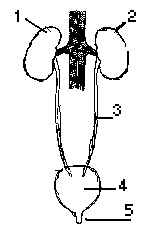  3) Completa subrayando la o las opciones correctas:a) La unidad estructural y funcional del riñón es: I) El glomérulo II) La cápsula de Bowman III) El nefrón b) ¿qué ocurre en el riñón cuando por la sangre circula glucosa? I)  Es reabsorbida totalmente II) No es filtrada III) Aparece en la orinac)Acerca del proceso de reabsorción, es verdadero que: I) Ocurre cuando el filtrado recorre los túbulos y el tubo distal II) Todas las sustancias son reabsorbidas en iguales cantidades III) Las células de los túbulos reabsorben agua y diversas sustancias, todas por transporte activo d)En condiciones normales, es verdadero que la orina contiene: I) Glucosa y proteínas II) Desechos nitrogenados como la urea III) Cantidades variables de sales y agua no reabsorbidase) Uno de los principales productos excretados en la orina es la urea, proveniente del metabolismo de:I) Los azúcares (glúcidos/hidratos de carbono)II)Los lípidos III)Las proteínasIV) Las vitaminas V) Las sales minerales f) Los riñones desempeñan una o más de las siguientes funciones: I) Mantener la homeostasis II) Sintetizar (producir) urea III) Mantener el equilibrio hídrico IV) Filtrar y eliminar las proteínas4) Indicar las diferencias entre el sistema urinario masculino y femenino.La función de excreción permite regular el contenido de agua y de otras sustancias y la eliminación al exterior de los productos de degradación del metabolismo celular, permitiendo que e l medio químico interno de nuestro cuerpo se mantenga constante.